ANEXO 1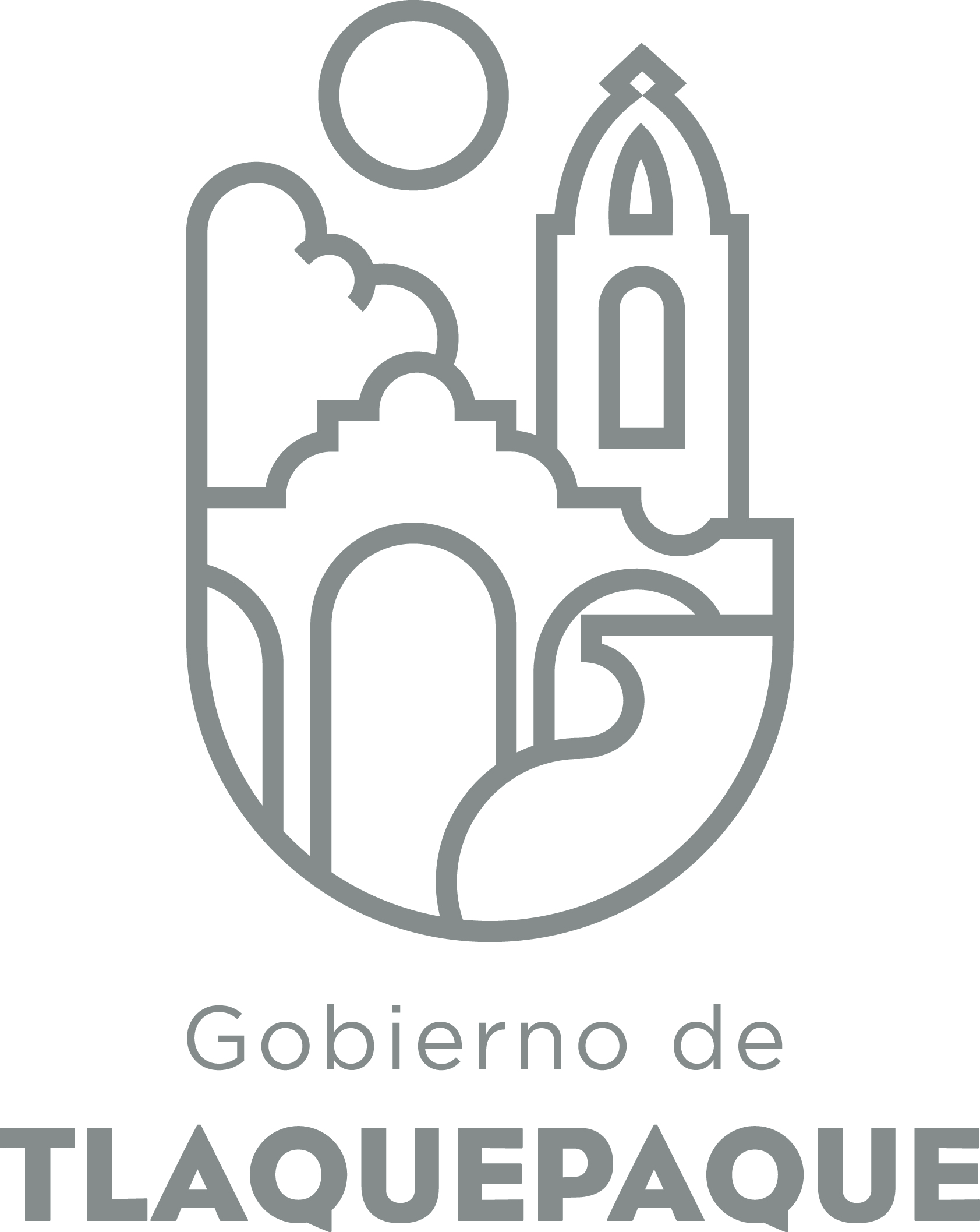 1.- DATOS GENERALESANEXO 22.- OPERACIÓN DE LA PROPUESTARecursos empleados para la realización del Programa/Proyecto/Servicio/Campaña (PPSC)DIRECCIÓN GENERAL DE POLÍTICAS PÚBLICASCARATULA PARA LA ELABORACIÓN DE PROYECTOS.A)Nombre del programa/proyecto/servicio/campañaA)Nombre del programa/proyecto/servicio/campañaA)Nombre del programa/proyecto/servicio/campañaA)Nombre del programa/proyecto/servicio/campañaAtención Psicológica y promoción de la salud mental.Atención Psicológica y promoción de la salud mental.Atención Psicológica y promoción de la salud mental.Atención Psicológica y promoción de la salud mental.Atención Psicológica y promoción de la salud mental.Atención Psicológica y promoción de la salud mental.EjeEje11B) Dirección o Área ResponsableB) Dirección o Área ResponsableB) Dirección o Área ResponsableB) Dirección o Área ResponsableDEPARTAMENTO DE PSICOLOGIADEPARTAMENTO DE PSICOLOGIADEPARTAMENTO DE PSICOLOGIADEPARTAMENTO DE PSICOLOGIADEPARTAMENTO DE PSICOLOGIADEPARTAMENTO DE PSICOLOGIAEstrategiaEstrategia1.31.3C)  Problemática que atiende la propuestaC)  Problemática que atiende la propuestaC)  Problemática que atiende la propuestaC)  Problemática que atiende la propuestaSe interviene en la prevención, atención y promoción de la salud mental de la población del municipio que presente problemas emocionales, de conducta, de aprendizaje y lenguaje entre otros. Se interviene en la prevención, atención y promoción de la salud mental de la población del municipio que presente problemas emocionales, de conducta, de aprendizaje y lenguaje entre otros. Se interviene en la prevención, atención y promoción de la salud mental de la población del municipio que presente problemas emocionales, de conducta, de aprendizaje y lenguaje entre otros. Se interviene en la prevención, atención y promoción de la salud mental de la población del municipio que presente problemas emocionales, de conducta, de aprendizaje y lenguaje entre otros. Se interviene en la prevención, atención y promoción de la salud mental de la población del municipio que presente problemas emocionales, de conducta, de aprendizaje y lenguaje entre otros. Se interviene en la prevención, atención y promoción de la salud mental de la población del municipio que presente problemas emocionales, de conducta, de aprendizaje y lenguaje entre otros. Línea de AcciónLínea de AcciónC)  Problemática que atiende la propuestaC)  Problemática que atiende la propuestaC)  Problemática que atiende la propuestaC)  Problemática que atiende la propuestaSe interviene en la prevención, atención y promoción de la salud mental de la población del municipio que presente problemas emocionales, de conducta, de aprendizaje y lenguaje entre otros. Se interviene en la prevención, atención y promoción de la salud mental de la población del municipio que presente problemas emocionales, de conducta, de aprendizaje y lenguaje entre otros. Se interviene en la prevención, atención y promoción de la salud mental de la población del municipio que presente problemas emocionales, de conducta, de aprendizaje y lenguaje entre otros. Se interviene en la prevención, atención y promoción de la salud mental de la población del municipio que presente problemas emocionales, de conducta, de aprendizaje y lenguaje entre otros. Se interviene en la prevención, atención y promoción de la salud mental de la población del municipio que presente problemas emocionales, de conducta, de aprendizaje y lenguaje entre otros. Se interviene en la prevención, atención y promoción de la salud mental de la población del municipio que presente problemas emocionales, de conducta, de aprendizaje y lenguaje entre otros. No. de PP EspecialNo. de PP EspecialD) Ubicación Geográfica / Cobertura  de ColoniasD) Ubicación Geográfica / Cobertura  de ColoniasD) Ubicación Geográfica / Cobertura  de ColoniasD) Ubicación Geográfica / Cobertura  de ColoniasMunicipio de San Pedro Tlaquepaque y en las colonias donde se ubica un CDC. San Pedrito, Tateposco, San Martin de las Flores, Duraznera, Liebres, Micaelita, Juntas, Vergel, Huertas, Canal 58, Vista Hermosa, Toluquilla, Olivos, Santa María Tequepexpan, Nueva Sta. María, Francisco I Madero, Santa Anita. Municipio de San Pedro Tlaquepaque y en las colonias donde se ubica un CDC. San Pedrito, Tateposco, San Martin de las Flores, Duraznera, Liebres, Micaelita, Juntas, Vergel, Huertas, Canal 58, Vista Hermosa, Toluquilla, Olivos, Santa María Tequepexpan, Nueva Sta. María, Francisco I Madero, Santa Anita. Municipio de San Pedro Tlaquepaque y en las colonias donde se ubica un CDC. San Pedrito, Tateposco, San Martin de las Flores, Duraznera, Liebres, Micaelita, Juntas, Vergel, Huertas, Canal 58, Vista Hermosa, Toluquilla, Olivos, Santa María Tequepexpan, Nueva Sta. María, Francisco I Madero, Santa Anita. Municipio de San Pedro Tlaquepaque y en las colonias donde se ubica un CDC. San Pedrito, Tateposco, San Martin de las Flores, Duraznera, Liebres, Micaelita, Juntas, Vergel, Huertas, Canal 58, Vista Hermosa, Toluquilla, Olivos, Santa María Tequepexpan, Nueva Sta. María, Francisco I Madero, Santa Anita. Municipio de San Pedro Tlaquepaque y en las colonias donde se ubica un CDC. San Pedrito, Tateposco, San Martin de las Flores, Duraznera, Liebres, Micaelita, Juntas, Vergel, Huertas, Canal 58, Vista Hermosa, Toluquilla, Olivos, Santa María Tequepexpan, Nueva Sta. María, Francisco I Madero, Santa Anita. Municipio de San Pedro Tlaquepaque y en las colonias donde se ubica un CDC. San Pedrito, Tateposco, San Martin de las Flores, Duraznera, Liebres, Micaelita, Juntas, Vergel, Huertas, Canal 58, Vista Hermosa, Toluquilla, Olivos, Santa María Tequepexpan, Nueva Sta. María, Francisco I Madero, Santa Anita. Vinc al PNDVinc al PNDE) Nombre del Enlace o ResponsableE) Nombre del Enlace o ResponsableE) Nombre del Enlace o ResponsableE) Nombre del Enlace o ResponsableLic. Ana Bertha González Rodríguez Lic. Ana Bertha González Rodríguez Lic. Ana Bertha González Rodríguez Lic. Ana Bertha González Rodríguez Lic. Ana Bertha González Rodríguez Lic. Ana Bertha González Rodríguez Vinc al PEDVinc al PEDF) Objetivo específicoF) Objetivo específicoF) Objetivo específicoF) Objetivo específicoAtenciones psicológicas brindadas. Atenciones psicológicas brindadas. Atenciones psicológicas brindadas. Atenciones psicológicas brindadas. Atenciones psicológicas brindadas. Atenciones psicológicas brindadas. Vinc al PMetDVinc al PMetDG) Perfil de la población atendida o beneficiariosG) Perfil de la población atendida o beneficiariosG) Perfil de la población atendida o beneficiariosG) Perfil de la población atendida o beneficiariosNiños, niñas, adolescentes, adultos, adultos mayores. Que refieran la necesidad de atención psicológica. Niños, niñas, adolescentes, adultos, adultos mayores. Que refieran la necesidad de atención psicológica. Niños, niñas, adolescentes, adultos, adultos mayores. Que refieran la necesidad de atención psicológica. Niños, niñas, adolescentes, adultos, adultos mayores. Que refieran la necesidad de atención psicológica. Niños, niñas, adolescentes, adultos, adultos mayores. Que refieran la necesidad de atención psicológica. Niños, niñas, adolescentes, adultos, adultos mayores. Que refieran la necesidad de atención psicológica. Niños, niñas, adolescentes, adultos, adultos mayores. Que refieran la necesidad de atención psicológica. Niños, niñas, adolescentes, adultos, adultos mayores. Que refieran la necesidad de atención psicológica. Niños, niñas, adolescentes, adultos, adultos mayores. Que refieran la necesidad de atención psicológica. Niños, niñas, adolescentes, adultos, adultos mayores. Que refieran la necesidad de atención psicológica. H) Tipo de propuestaH) Tipo de propuestaH) Tipo de propuestaH) Tipo de propuestaH) Tipo de propuestaJ) No de BeneficiariosJ) No de BeneficiariosK) Fecha de InicioK) Fecha de InicioK) Fecha de InicioFecha de CierreFecha de CierreFecha de CierreFecha de CierreProgramaCampañaServicioProyectoProyectoHombresMujeresEnero 2017 Enero 2017 Enero 2017 Diciembre 2017Diciembre 2017Diciembre 2017Diciembre 2017xFedEdoMpioxxxxI) Monto total estimadoI) Monto total estimadoI) Monto total estimadoFuente de financiamientoFuente de financiamientoA) Principal producto esperado (base para el establecimiento de metas)Fortalecer a los 20 Centros de Desarrollo Comunitario para que en cada uno se cuente con Escuela para Padres, Talleres de Promoción dela Salud Mental,  así como contar con un psicólogo asignado para brindar atención psicológica a la población. Además Incluir a las escuelas primarias y secundarias del municipio.  Fortalecer a los 20 Centros de Desarrollo Comunitario para que en cada uno se cuente con Escuela para Padres, Talleres de Promoción dela Salud Mental,  así como contar con un psicólogo asignado para brindar atención psicológica a la población. Además Incluir a las escuelas primarias y secundarias del municipio.  Fortalecer a los 20 Centros de Desarrollo Comunitario para que en cada uno se cuente con Escuela para Padres, Talleres de Promoción dela Salud Mental,  así como contar con un psicólogo asignado para brindar atención psicológica a la población. Además Incluir a las escuelas primarias y secundarias del municipio.  Fortalecer a los 20 Centros de Desarrollo Comunitario para que en cada uno se cuente con Escuela para Padres, Talleres de Promoción dela Salud Mental,  así como contar con un psicólogo asignado para brindar atención psicológica a la población. Además Incluir a las escuelas primarias y secundarias del municipio.  Fortalecer a los 20 Centros de Desarrollo Comunitario para que en cada uno se cuente con Escuela para Padres, Talleres de Promoción dela Salud Mental,  así como contar con un psicólogo asignado para brindar atención psicológica a la población. Además Incluir a las escuelas primarias y secundarias del municipio.  B)Actividades a realizar para la obtención del producto esperado1. Realizar un diagnóstico situacional de La comunidad2.-Gestionar  la ampliación de la plantilla de psicólogos del departamento para poder llegar a los 20 Centros de Desarrollo Comunitario. 3.- Gestión de recursos materiales de papelería, tecnológicos y de transporte necesarios para las actividades 4. Capacitar al personal que realizara las actividades programadas.5. Realizar una selección de escuelas a visitar y realizar el contacto para agendar fechas6. llevar las temáticas a las escuelas de acuerdo a las necesidades expuestas por el director durante la visita. 1. Realizar un diagnóstico situacional de La comunidad2.-Gestionar  la ampliación de la plantilla de psicólogos del departamento para poder llegar a los 20 Centros de Desarrollo Comunitario. 3.- Gestión de recursos materiales de papelería, tecnológicos y de transporte necesarios para las actividades 4. Capacitar al personal que realizara las actividades programadas.5. Realizar una selección de escuelas a visitar y realizar el contacto para agendar fechas6. llevar las temáticas a las escuelas de acuerdo a las necesidades expuestas por el director durante la visita. 1. Realizar un diagnóstico situacional de La comunidad2.-Gestionar  la ampliación de la plantilla de psicólogos del departamento para poder llegar a los 20 Centros de Desarrollo Comunitario. 3.- Gestión de recursos materiales de papelería, tecnológicos y de transporte necesarios para las actividades 4. Capacitar al personal que realizara las actividades programadas.5. Realizar una selección de escuelas a visitar y realizar el contacto para agendar fechas6. llevar las temáticas a las escuelas de acuerdo a las necesidades expuestas por el director durante la visita. 1. Realizar un diagnóstico situacional de La comunidad2.-Gestionar  la ampliación de la plantilla de psicólogos del departamento para poder llegar a los 20 Centros de Desarrollo Comunitario. 3.- Gestión de recursos materiales de papelería, tecnológicos y de transporte necesarios para las actividades 4. Capacitar al personal que realizara las actividades programadas.5. Realizar una selección de escuelas a visitar y realizar el contacto para agendar fechas6. llevar las temáticas a las escuelas de acuerdo a las necesidades expuestas por el director durante la visita. 1. Realizar un diagnóstico situacional de La comunidad2.-Gestionar  la ampliación de la plantilla de psicólogos del departamento para poder llegar a los 20 Centros de Desarrollo Comunitario. 3.- Gestión de recursos materiales de papelería, tecnológicos y de transporte necesarios para las actividades 4. Capacitar al personal que realizara las actividades programadas.5. Realizar una selección de escuelas a visitar y realizar el contacto para agendar fechas6. llevar las temáticas a las escuelas de acuerdo a las necesidades expuestas por el director durante la visita. Indicador de Resultados vinculado al PMD según Línea de Acción Indicador vinculado a los Objetivos de Desarrollo Sostenible AlcanceCorto PlazoMediano PlazoMediano PlazoMediano PlazoLargo PlazoAlcancexxxC) Valor Inicial de la MetaValor final de la MetaValor final de la MetaNombre del indicadorFormula del indicadorFormula del indicador05, 1675, 167Talleres concluidos y asistencias.Clave de presupuesto determinada en Finanzas para la etiquetación de recursosClave de presupuesto determinada en Finanzas para la etiquetación de recursosClave de presupuesto determinada en Finanzas para la etiquetación de recursosCronograma Anual  de ActividadesCronograma Anual  de ActividadesCronograma Anual  de ActividadesCronograma Anual  de ActividadesCronograma Anual  de ActividadesCronograma Anual  de ActividadesCronograma Anual  de ActividadesCronograma Anual  de ActividadesCronograma Anual  de ActividadesCronograma Anual  de ActividadesCronograma Anual  de ActividadesCronograma Anual  de ActividadesCronograma Anual  de ActividadesD) Actividades a realizar para la obtención del producto esperado 201720172017201720172017201720172017201720172017D) Actividades a realizar para la obtención del producto esperado ENEFEBMZOABRMAYJUNJULAGOSEPOCTNOVDICTalleres temáticos a Padres y madresxxxxxxxxxxTalleres temáticos a AdolescentesxxxxxxxxxxxxTalleres temáticos a niños y niñasxxxxxxxxxxTalleres temáticos a parejas xxxxxxxxxXPlaticas de promoción a la salud mental xxAtención psicológicas a niños y niñas con dificultades en el aprendizajexxxxxxxxxxXAtención psicológica a niños, niñas, adolescentes y adultos, canalizados por Fiscalía.xxxxxxxxxxTalleres temáticos a Adultos mayores xxxxxxxxxxxxEscuela a padres xxxxxxxxxxE) Recursos HumanosNúmero F) Recursos MaterialesNúmero/LitrosTipo de financiamiento del recursoTipo de financiamiento del recursoG) Recursos FinancierosMontoE) Recursos HumanosNúmero F) Recursos MaterialesNúmero/LitrosProveeduríaFondo RevolventeG) Recursos FinancierosMontoPersonal que participa en éste PPSC11 psicólogos de base3 secretarias18 VoluntariosVehículos empleados para éste PPSCMonto total del Recurso obtenido mediante el fondo REVOLVENTE que se destina a éste PPSCPersonal que participa en éste PPSC11 psicólogos de base3 secretarias18 VoluntariosCombustible mensual que consumen los vehículos empleados para éste PPSCMonto total del Recurso obtenido mediante el fondo REVOLVENTE que se destina a éste PPSCPersonal que participa en éste PPSC11 psicólogos de base3 secretarias18 VoluntariosComputadoras empleadas para éste PPSCMonto total del Recurso obtenido mediante el fondo REVOLVENTE que se destina a éste PPSC